2.4 – LA LOI DU COSINUSEn utilisant les notations standards, la loi du Cosinus dit : 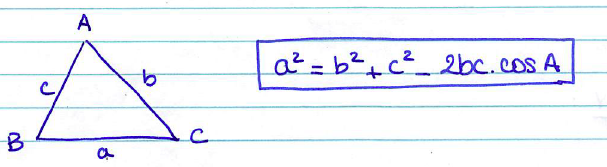 Cette loi s’applique à tous les types de triangles.Exemple 1: Déterminer une longueur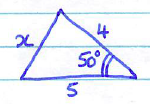 Exemple 2: Déterminer un angle aigu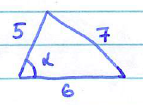 Exemple 3: Déterminer un angle obtus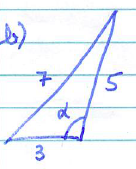 Il n’y a pas de cas ambigu avec la loi du cosinus.Si cos x est négatif, l’angle est nécessairement obtus, et la touche  de la calculatrice donnera l’angle (et pas l’angle de référence).  Hwk: p 119 # 1ac, 2ac, 4abde, 5, 7, 8, 10, 14, 15, 20, 23, 26.